Formulaire d’Autorisation Parentale – Demande d’un C.A.P.Téléchargez le présent document et imprimez-le. Une fois complété et validé par l’administration communale, introduisez-le, au format PDF, dans l’application informatique lors de la demande de licence.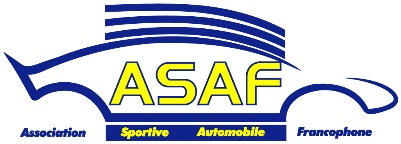 Réservé au clubReçu le ………/………/………Signature du responsable et cachet du clubPhoto d’identité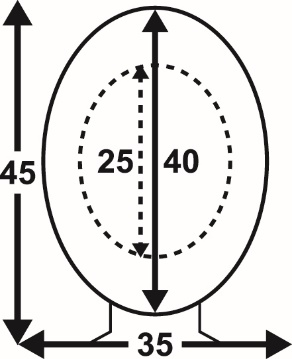   Sur papier photo  et sur fond blanc !  Coller légèrementRéservé au secrétariatRue de l’île Dossai, 12 – 5300 SclaynTel. : 085/27.14.60 – Fax. : 085/31.76.95E-mail : secretariat@asaf.beSite Internet : www.asaf.beRéservé au clubReçu le ………/………/………Signature du responsable et cachet du clubPhoto d’identité  Sur papier photo  et sur fond blanc !  Coller légèrementAutorité Parentale de la licence :Les candidats DOIVENT compléter le formulaire dans son intégralité en MAJUSCULESLes candidats DOIVENT compléter le formulaire dans son intégralité en MAJUSCULESLes candidats DOIVENT compléter le formulaire dans son intégralité en MAJUSCULESLes candidats DOIVENT compléter le formulaire dans son intégralité en MAJUSCULESAutorisation du représentant légal pour les demandeurs mineurs (- de 18 ans)Certificat ASAF d’Autorité Parentale (CAP) - Frais administratifs : 10 EurosEn cas de retrait de l’accréditation (CAP) par l’autorité sportive juridictionnelle, un nouveau certificat pourra être délivré moyennant le paiement d’une somme de 250 Euros.Je soussigné(e),Je soussigné(e),Je soussigné(e),Je soussigné(e),Je soussigné(e),Je soussigné(e),Je soussigné(e),Je soussigné(e),Je soussigné(e),Je soussigné(e),Je soussigné(e),Je soussigné(e),Je soussigné(e),Je soussigné(e),Je soussigné(e),Je soussigné(e),Je soussigné(e),Je soussigné(e),Je soussigné(e),Je soussigné(e),Je soussigné(e),Je soussigné(e),Je soussigné(e),Je soussigné(e),Je soussigné(e),Je soussigné(e),Je soussigné(e),Je soussigné(e),Je soussigné(e),Je soussigné(e),Je soussigné(e),Je soussigné(e),Je soussigné(e),Je soussigné(e),Je soussigné(e),Je soussigné(e),Je soussigné(e),Je soussigné(e),Je soussigné(e),Nom :Prénom :Sexe :Sexe :Sexe :HFRue :N° :N° :Bte :Bte :Pays :C.P. :C.P. :Localité :Localité :Localité :Né(e) le :--Nationalité :Nationalité :Nationalité :Nationalité :Téléphone fixe :Téléphone fixe :Téléphone fixe :/GSM :GSM :GSM :/E-mail :E-mail :E-mail :agissant en qualité de représentant légal de :agissant en qualité de représentant légal de :agissant en qualité de représentant légal de :agissant en qualité de représentant légal de :agissant en qualité de représentant légal de :agissant en qualité de représentant légal de :agissant en qualité de représentant légal de :agissant en qualité de représentant légal de :agissant en qualité de représentant légal de :agissant en qualité de représentant légal de :agissant en qualité de représentant légal de :agissant en qualité de représentant légal de :agissant en qualité de représentant légal de :agissant en qualité de représentant légal de :agissant en qualité de représentant légal de :agissant en qualité de représentant légal de :agissant en qualité de représentant légal de :agissant en qualité de représentant légal de :agissant en qualité de représentant légal de :agissant en qualité de représentant légal de :agissant en qualité de représentant légal de :agissant en qualité de représentant légal de :agissant en qualité de représentant légal de :agissant en qualité de représentant légal de :agissant en qualité de représentant légal de :agissant en qualité de représentant légal de :agissant en qualité de représentant légal de :agissant en qualité de représentant légal de :agissant en qualité de représentant légal de :agissant en qualité de représentant légal de :agissant en qualité de représentant légal de :agissant en qualité de représentant légal de :agissant en qualité de représentant légal de :agissant en qualité de représentant légal de :agissant en qualité de représentant légal de :agissant en qualité de représentant légal de :agissant en qualité de représentant légal de :agissant en qualité de représentant légal de :agissant en qualité de représentant légal de :Nom :Prénom :Sexe :Sexe :Sexe :HFNé(e) le :--Nationalité :Nationalité :Nationalité :Nationalité :a) l’autorise à pratiquer le sport automobile*/ le karting* / le Kart-Cross* / les Disciplines ou Divisions* qui lui sont réglementairement accessibles, dans le cadre des manifestations organisées sous l'égide de l'ASAF.b)* Sollicite pour ma propre personne l’octroi d’un Certificat ASAF d’Autorité Parentale (CAP), aux conditions reprises dans les Prescriptions Sportives de l’ASAF de l’année en cours.c) Atteste sur l’honneur que mon fils/ma fille est physiquement apte à la pratique de ces activités et ne présente aucune contre-indication à la pratique de ce sport.a) l’autorise à pratiquer le sport automobile*/ le karting* / le Kart-Cross* / les Disciplines ou Divisions* qui lui sont réglementairement accessibles, dans le cadre des manifestations organisées sous l'égide de l'ASAF.b)* Sollicite pour ma propre personne l’octroi d’un Certificat ASAF d’Autorité Parentale (CAP), aux conditions reprises dans les Prescriptions Sportives de l’ASAF de l’année en cours.c) Atteste sur l’honneur que mon fils/ma fille est physiquement apte à la pratique de ces activités et ne présente aucune contre-indication à la pratique de ce sport.* Biffer éventuellement cette mention, si non désirée* Biffer éventuellement cette mention, si non désiréeRèglement Général pour la Protection des Données, en abrégé R.G.P.D.Règlement Général pour la Protection des Données, en abrégé R.G.P.D.Je sollicite, en même temps que mon certificat, la qualité de membre adhérent de l’asbl ASAF, dont je m’engage à respecter les statuts et le règlement d’ordre intérieur.J’autorise l’ASAF, les CSAP et le club à traiter les données reprises ci-dessus, en conformité avec la déclaration relative à la vie privée et aux données personnelles de l’ASAF et du club, dont j’ai pris connaissance et auxquelles j’adhère.La déclaration susdite est disponible sur demande et consultable sur le site de l’ASAF : www.asaf.beJe reconnais que l’absence de communication des données sollicitées ci-dessus rendra mon affiliation nulle et non avenue.Attention, il faut cocher les 3 cases pour que ce formulaire soit valide !Attention, il faut cocher les 3 cases pour que ce formulaire soit valide !Signature du demandeur précédée de la mention « lu et approuvé » :Fait à ………………….……………, le  …………./……...…./…..……..Légalisation de la signaturepar l’administration communale du domicile de la personne ayant autorité sur le mineur :